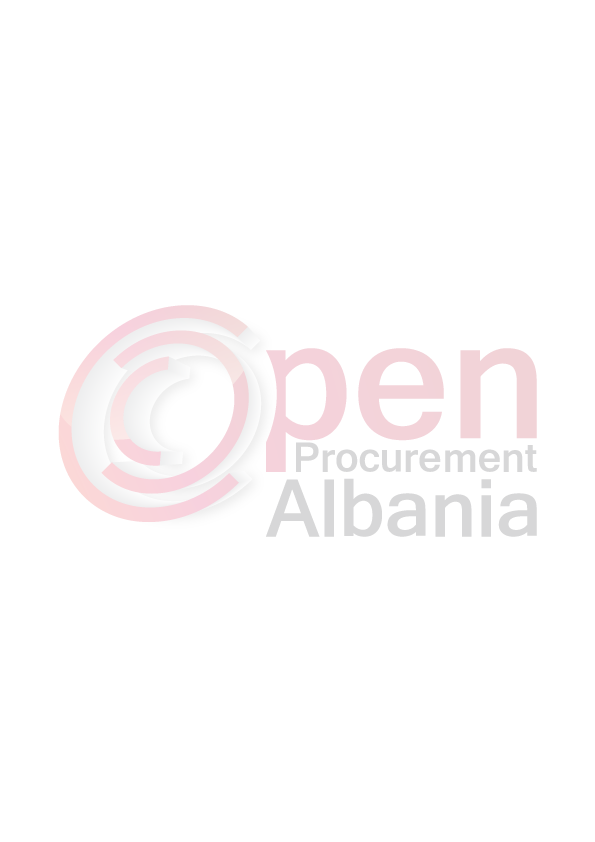 Drejtuar:	Agjencisë së Prokurimit PublikBulevardi “Dëshmorët e Kombit”, Tiranë.Lënda: Për procedurën e prokurimit me objekt: “Blerje mjete transporti”.FORMULARI I NJOFTIMIT TE KONTRATESAutoriteti Kontraktor:Tirana Parking, Adresa: Rruga “Ali Begeja”, Nd. 16, kodi postar1017, Tel/Fax:+355(0) 67 60 99 900 E-mail: prokurime.tiranapark@tirana.gov.al;Adresa e Internetit: tiranaparking.al; Lloji i procedures se prokurimit: “Kërkesë për Propozim”Objekti i prokurimit: “Blerje mjete transporti”.Fondi limit:3,731,612 (tre milion e shtatëqind e tridhjetë e një mijë e gjashtëqind e dymbëdhjetë) Lekë pa TVSH, vënë në dispozicion nga Buxheti i Bashkisë së Tiranës për vitin 2016, miratuar me VKB Nr.58, datë 30.12.2015 “Për miratimin e programit buxhetor afat-mesëm 2016 – 2018 dhe detajimin e buxhetit të Tirana Parking për vitin 2016.Burimi i financimit:   Buxheti i shtetit ,  Te ardhuraX , Grante, donacione etj Investim X , Shpenzim operativ Afati per dorëzimin e mallrave: 60 ditë (gjashtëdhjetë) nga data e nënshkrimit të kontratësData e zhvillimit të tenderit:  25 / 03 / 2016, ora  11 : 00 vendi: Tirana Parking     Website i APP-së: www.app.gov.alAfati i fundit për pranimin e dokumentave:  25 / 03 / 2016, ora  11 : 00 vendi: Tirana Parking Website i APP-së: www.app.gov.al